1.pielikumsMinistru kabineta2017.gada __.__________Noteikumiem Nr.______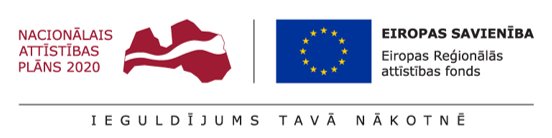 Pieteikuma veidlapa Jaunuzņēmumu darbības atbalsta likumā noteiktajāsatbalsta programmāsPieteikuma veidlapa jāaizpilda latviešu valodā un datorrakstā.1 Jāizpilda par katru darba ņēmēju. Ja nepieciešams, tabulu var paplašināt.Es, pieteikuma iesniedzēja	 _____________________________________________________________________                (pieteikuma iesniedzēja nosaukums) Atbildīgā amatpersona_____________________________________________________________________                 (vārds, uzvārds)_____________________________________________________________________ (amats)ar parakstu apliecinu, ka uz pieteikuma iesniegšanas dienu	 	                       _____________________________________________ 						     (dd./mm./gggg.)5.1. jaunuzņēmuma peļņa kopš tā reģistrēšanas brīža nav bijusi sadalīta dividendēs un tika novirzīta jaunuzņēmuma attīstībai;5.2. jaunuzņēmums nav reorganizēts, tam nav līdzdalība citā kapitālsabiedrībā, nav atkarīgā sabiedrība Koncernu likuma izpratnē, nav notikusi uzņēmuma pāreja Komerclikuma 20.panta izpratnē, un jaunuzņēmuma pamatkapitāla daļas (akcijas) nav atsavinātas (atsavināšana neattiecas uz kvalificētā riska kapitāla investoru un personāla akcijām).Vienlaikus apliecinu, ka:5.3. peļņa atbalsta programmu izmantošanas laikā netiks sadalīta dividendēs un tiks novirzīta kapitālsabiedrības attīstībai;5.4. atbalsta programmu īstenošanas periodā jaunuzņēmuma __________________ (nosaukums), kā viena vienota uzņēmuma līmenī, tiks ievērots de minimis slieksnis.Piesakot atbalstu atbalsta programma augsti kvalificētu darba ņēmēju piesaistei, apliecinu, ka jaunuzņēmums:5.5. atbilst sīkā (mikro), mazā vai vidējā komersanta statusam saskaņā ar Komisijas 2014.gada 17.jūnija regulas (ES) Nr.651/2014, ar ko noteiktas atbalsta kategorijas atzīst par saderīgām ar iekšējo tirgu, piemērojot Līguma 107. un 108.pantu 1.pielikumā noteikto uzņēmuma definīciju;5.6. nav sniedzis nepatiesu informāciju vai tīši maldinājis Latvijas Investīciju un attīstības aģentūru vai citu Eiropas Savienības fondu administrējošu iestādi saistībā ar Eiropas Savienības fondu līdzfinansēto projektu īstenošanu;5.7. īstenojot projektu, nodrošinās atsevišķu ar projekta īstenošanu saistīto saimniecisko darījumu ieņēmumu un izdevumu grāmatvedības uzskaiti atbilstoši normatīvajiem aktiem par kārtību, kādā finanšu pārskatos atspoguļojams valsts, pašvaldību, ārvalstu, Eiropas Kopienas, citu starptautisko organizāciju un institūciju finansiālais atbalsts (finanšu palīdzība), ziedojumi un dāvinājumi naudā vai natūrā.Atbildīgā amatpersona     _____________________________________________                 (vārds, uzvārds)_______________________________________________ (amats)      (dd./mm./gggg.)Paraksts	                   _________________________________________________Piezīme. Dokumenta rekvizītus "Datums" un "Paraksts" neaizpilda, ja elektroniskais dokuments ir sagatavots atbilstoši normatīvajiem aktiem par elektronisko dokumentu noformēšanu.20__. gada _____. _________________Vieta	 	________________________________________________	Pieteikuma iesniedzējs: ____________________               _________________________	 	 	 	(paraksts)				(vārds, uzvārds)Iesniedzējs:Ministru prezidenta biedrs,ekonomikas ministrs						     		  A.AšeradensVīza:Valsts sekretārs									J.StinkaL.Aršauska 67013238Linda.Arsauska@em.gov.lv Aizpilda pieteikuma saņēmējsAizpilda pieteikuma saņēmējsPieteikuma saņemšanas datums (dd.mm.gggg.)Pieteikuma  Nr.Projekta nosaukumsProjekta Nr.Informācija par pieteikuma iesniedzējuInformācija par pieteikuma iesniedzējuInformācija par pieteikuma iesniedzējuNr.p.k.Norādāmā informācijaNorādāmā informācija1.1.Juridiskas personas nosaukums1.2.Reģistrācijas numurs1.3.Juridiskā adrese1.4.Projekta īstenošanas adrese 1.5.Tālrunis, e-pasta adrese, mājaslapa1.6.Atbildīgā persona/ kontaktpersona1.6.Vārds, Uzvārds1.6.Amats1.6.Tālrunis, e-pasta adrese1.7.Pamatdarbības nozare (NACE 2.red.)Kods:Nosaukums:1.8.Pieteiktās biznesa idejas īstenošanas nozare (NACE 2.red.)1.9.Pieteiktās biznesa idejas īss apraksts (Īss apraksts par biznesa idejas mērķi, ieguvumiem un rezultātiem, īstenojamām aktivitātēm darbības plānā (līdz 800 vārdiem))1.9.1.10.Atbilstība inovatīvām pazīmēmAtbilstība inovatīvām pazīmēm1.10.PazīmesNorādāmā informācija1.10.a) Pieder intelektuālā īpašuma tiesības uz objektu, kas ir inovatīva produkta vai pakalpojuma pamatā(Informācija par pieteikto inovatīvo produktu, pieteikuma iesniegšanas datums Patentu valdē vai līdzvērtīgā starptautiskā organizācijā vai reģistrētā patenta reģistrācijas numuru, datumu. Ja informācija vēl nav publiskota, tad jāpievieno dokuments, kas apliecina īpašumtiesības.)1.10.b) Vismaz 70 procentiem darba ņēmēju ir maģistra grāds vai doktora grāds(Informācija par darba ņēmēju skaitu kapitālsabiedrībā, identificē darbiniekus, kuriem ir iegūts maģistra vai doktora grāds, pielikumā pievieno darbinieku izglītību apliecinošus dokumentus.)1.10.c) Vismaz 50 procenti no jaunuzņēmuma izdevumiem kopš tās reģistrēšanas komercreģistrā ir novirzīti pētniecībai un attīstībai(Informācija par novirzītajiem izdevumiem pētniecībai un attīstībai, norādot pozīcijas gada pārskatā vai starpperiodu pārskatā)Piesaistītais riska kapitāla investorsPiesaistītais riska kapitāla investorsPiesaistītais riska kapitāla investorsNr.p.k.Norādāmā informācijaNorādāmā informācija2.1.Riska kapitāla investora nosaukums2.2.Reģistrācijas numurs 2.3.Juridiskā adrese2.4.E-pasta adrese, mājaslapa2.5.Atbildīgā persona/ kontaktpersona2.5.Vārds, Uzvārds2.5.Amats2.5.Tālrunis, e-pasta adrese2.6.Riska kapitāla investora ieguldījuma apmērs pieteikuma 1.13.punktā aprakstītās jaunuzņēmuma biznesa idejas īstenošanai.__________________ EUR__________________.gadsDalība atbalsta programmāsDalība atbalsta programmāsDalība atbalsta programmāsDalība atbalsta programmāsNr.p.k.Atbalsta programmas veidsNorādāmā informācija1Norādāmā informācija13.1.Atbalsta programma fiksēta maksājuma veikšanai3.1.1. darba ņēmēja vārds, uzvārds,  personas kods3.1.Atbalsta programma fiksēta maksājuma veikšanai3.1.2. darba ņēmēja ieņemamo amatu, darbības jomu/kompetenci, pienākumu saistība ar pieteiktās projekta mērķa sasniegšanā (norādot konkrēti veicamo darba uzdevumu/risināmo problēmu) un biznesa idejas īstenošanu3.2.Atbalsta programma augsti kvalificētu darba ņēmēju piesaistei3.2.1. darba ņēmēja vārds, uzvārds, personas kods 3.2.Atbalsta programma augsti kvalificētu darba ņēmēju piesaistei3.2.2. darba ņēmēja ieņemamo amatu, darbības jomu/kompetenci, pienākumu saistība un paredzamais darba ņēmēja pienesums pieteiktās biznesa idejas īstenošanai.Papildus ar pieteikuma 3. daļas atbalsta programmām saistītie nodokļu atvieglojumiPapildus ar pieteikuma 3. daļas atbalsta programmām saistītie nodokļu atvieglojumiPapildus ar pieteikuma 3. daļas atbalsta programmām saistītie nodokļu atvieglojumiNr.p.k.Nodokļu atvieglojuma veidsNodokļu atvieglojuma veidsDarba ņēmēja iedzīvotāja ienākuma nodoklisPiesaka dalību   □Uzņēmuma ienākuma nodoklisPiesaka dalību   □Pieteikuma iesniedzēja apliecinājums